Lesson 17: True or False?Let’s create a True or False.Warm-up: True or False: Fraction AdditionDecide if each statement is true or false. Be prepared to explain your reasoning.17.1: True or False: Design 1Write an equation to complete the True and False task. Be prepared to share your reasoning for the last equation._______________________17.2: Design 2Write two equations to complete the True or False task. Be prepared to share your reasoning for the equations.______________________________________________17.3: Design 3Write three equations to complete the True or False task. Be prepared to share your reasoning for the equations._____________________________________________________________________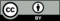 © CC BY 2021 Illustrative Mathematics®